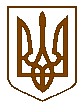 УКРАЇНАБілокриницька   сільська   радаРівненського   району    Рівненської    області(п’ятдесят сьома позачергова сесія сьомого скликання)РІШЕННЯ06  лютого    2020   року                                                                               № 1122                                                                       Про надання матеріальної допомоги	Розглянувши  заяви громадян та  провівши обстеження матеріально-побутових умов, та згідно листа Білокриницької ЗОШ І-ІІ ст. № 87 від 07.11.2019 року, керуючись ст. 34 Закону України «Про місцеве самоврядування в Україні», сесія Білокриницької сільської радиВ И Р І Ш И ЛА :Виділити матеріальну допомогу в зв’язку з важким матеріальним становищем:1. Мельник Наталії Василівні – 4000грн.; 2. Семенчук Людмилі Віталіївні – 3000грн.;3. Зданевич Оксані Данилівні – 5000грн.;4. Столярчук Валентині Фомівні – 5000грн.;5. Гащук Юрію Вікторовичу – 5000грн.;6. Карпець Миколі Петровичу – 3000грн.;7. Процюк Катерині Олександрівні – 3000грн..Сільський  голова                                                                 Тетяна ГОНЧАРУКПленарне засідання п’ятдесят сьомої позачергової сесіїБілокриницької сільської ради сьомого скликання06 лютого  2020 року
ВІДОМІСТЬдля поіменного голосування з питання:«Про надання матеріальної допомоги»Голосували:    «за» - 	15	                          «проти» - 	0	                          «утримався» - 	0	                          «не голосував» - 	1	Голова комісії                                        _______________              (С.А. Власюк)Секретар комісії                                    _______________              (В.Ф. Люльчик)Член комісії                                           _______________              (Н.М. Ляшецька)№з/пПрізвище, ім’я, по батьковіЗаПротиУтри-мавсяНе приймав участь в голосуванні1.Гончарук Тетяна Володимирівназа2.Галябар Роман Олександровичвідсутній3.Власюк Світлана Андріївназа4.Данилюк Наталія Василівназа5.Семенюк Марія Петрівназа 6.Дем'янчук Віталій Григоровичза7.Зданевич Оксана Данилівна-v8.Кисіль Тетяна Михайлівназа9.Панчук Ярослав Петровичвідсутній 10.Ящук Оксана Костянтинівназа11.Целюк Тетяна Лонгінівнавідсутня12.Плетьонка Андрій Васильовичза13.Вовчик Юрій Анатолійовичза 14.Дубіч Анатолій Миколайовичза15.Захожа Інна Анатоліївназа16.Морозюк Оксана Дмитрівнавідсутня17.Денисюк Іван Миколайовичвідсутній18.Кравченко Алла Дмитрівнавідсутня19.Люльчик Валерій Федоровичза20.Клименко Тарас Володимировичза21.Ляшецька Надія Миколаївназа22.Ящук Олена АдамівназаВсього:Всього:16